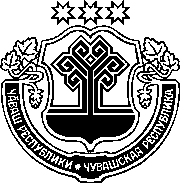 ЗАКОНЧУВАШСКОЙ РЕСПУБЛИКИО ВНЕСЕНИИ ИЗМЕНЕНИЙ 
В ЗАКОН ЧУВАШСКОЙ РЕСПУБЛИКИ 
"О БЮДЖЕТЕ ТЕРРИТОРИАЛЬНОГО ФОНДАОБЯЗАТЕЛЬНОГО МЕДИЦИНСКОГО СТРАХОВАНИЯ 
ЧУВАШСКОЙ РЕСПУБЛИКИ НА 2020 ГОД и на плановый период 2021 и 2022 годов"ПринятГосударственным СоветомЧувашской Республики15 сентября 2020 годаСтатья 1Внести в Закон Чувашской Республики от 3 декабря 2019 года № 84 "О бюджете Территориального фонда обязательного медицинского страхования Чувашской Республики на 2020 год и на плановый период 2021 
и 2022 годов" (газета "Республика", 2019, 5 декабря; 2020, 18 марта) следующие изменения:в части 1 статьи 1:в пункте 1 слова "16659824,3 тыс. рублей" заменить словами "16689775,3 тыс. рублей", слова "15776927,3 тыс. рублей" заменить словами "15806878,3 тыс. рублей";в пункте 2 слова "16740150,7 тыс. рублей" заменить словами "16770101,7 тыс. рублей";2) в части 1 статьи 3 слова "приложениям 3, 31" заменить словами "приложениям 3–32";3) в статье 4:а) в абзаце втором части 1 слова "2624023,2 тыс. рублей" заменить словами "2653974,2 тыс. рублей";б) часть 2 дополнить пунктом 5 следующего содержания:"5) финансовое обеспечение мер по компенсации медицинским организациям недополученных доходов в связи с сокращением объемов медицинской помощи, установленных территориальной программой обязательного медицинского страхования, в условиях чрезвычайной ситуации и (или) при возникновении угрозы распространения заболеваний, представляющих опасность для окружающих.";дополнить приложением 32 следующего содержания:"Приложение 32к Закону Чувашской Республики"О бюджете Территориального фондаобязательного медицинского страхования Чувашской Республики на 2020 год и на плановый период 2021 и 2022 годов"ИЗМЕНЕНИЕ РАСПРЕДЕЛЕНИЯбюджетных ассигнований бюджета Территориального фонда обязательного медицинского страхования Чувашской Республики на 2020 год по разделам, подразделам, целевым статьям (государственным программам Чувашской Республики и непрограммным направлениям деятельности), группам (группам и подгруппам) видов расходов классификации расходов бюджетов, предусмотренного приложениями 3, 31 к Закону Чувашской Республики "О бюджете Территориального фонда обязательного медицинского страхования Чувашской Республики на 2020 год и на плановый период 2021 и 2022 годов"(тыс. рублей)Статья 2 Настоящий Закон вступает в силу со дня его официального опубликования.г. Чебоксары15 сентября 2020 года№ 64НаименованиеГлавный распорядитель бюджетных средствРазделПодразделЦелевая статья расходов (государственная программа и непрограммное направление деятельности)Группа (группа и подгруппа) вида расходовСумма,увеличение, уменьшение (-)1234567Территориальный фонд обязательного медицинского страхования Чувашской Республики39529951,0Здравоохранение395090029951,0Другие вопросы в области здравоохранения395090929951,0Государственная программа Чувашской Республики "Развитие здравоохранения"3950909Ц2 0 00 0000029951,0Подпрограмма "Организация обязательного медицинского страхования граждан Российской Федерации" государственной программы Чувашской Республики "Развитие здравоохранения"3950909Ц2 8 00 0000029951,0Основное мероприятие "Софинансирование расходов медицинских организаций на оплату труда врачей и среднего медицинского персонала"3950909Ц2 8 04 0000029951,0Расходы на финансовое обеспечение формирования нормированного страхового запаса территориального фонда обязательного медицинского страхования за счет иных межбюджетных трансфертов бюджетам территориальных фондов обязательного медицинского страхования 3950909Ц2 8 04 5257029951,0Софинансирование расходов медицинских организаций на оплату труда врачей и среднего медицинского персонала3950909Ц2 8 04 5257129951,0Социальное обеспечение и иные выплаты населению3950909Ц2 8 04 5257130029951,0Социальные выплаты гражданам, кроме публичных нормативных социальных выплат3950909Ц2 8 04 5257132029951,0".Временно исполняющийобязанности ГлавыЧувашской РеспубликиО. Николаев